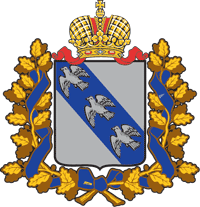 АДМИНИСТРАЦИЯ РЫБИНО-БУДСКОГО СЕЛЬСОВЕТАОБОЯНСКОГО РАЙОНАПОСТАНОВЛЕНИЕ13 июля 2020 года                                                 № 35Об установлении особого противопожарного режима на территории Рыбино-Будского сельсовета Обоянского         В связи с созданием предпосылок для природных и техногенных пожаров с тяжкими последствиями, с целью контроля и принятия превентивных мер, в соответствии с предложением Главного государственного инспектора Обоянского, Медвенского и Пристенского районов по пожарному надзору подполковника внутренней службы Д.А. Кононова в соответствии со ст. 30 Федерального Закона Российской Федерации «О пожарной безопасности», Федеральным законом от 06.10.2003 года № 131-ФЗ «Об общих принципах организации местного самоуправления в Российской Федерации», Постановлением Правительства РФ от 12.04.2012 г. № 290 «О федеральном государственном пожарном надзоре», Уставом муниципального образования «Рыбино-Будского сельсовет», Администрация Рыбино-Будского сельсовета ПОСТАНОВЛЯЕТ:1. Установить на территории муниципального образования «Рыбино-Будский сельсовет» Обоянского района Курской области особый противопожарный режим с 14 июля 2020 года до особого распоряжения.   2.     В рамках особого противопожарного режима провести следующие мероприятия: - ограничить посещение лесов, а также запретить разведение костров и применение открытого огня в них;- организовать выполнение превентивных мероприятий по недопущению переброски огня с луговых территорий в населенные пункты и лесные массивы, посредством обновления опашки, устройства минерализованных полос и обустройства противопожарных разрывов в местах примыкания к лесам; довести до сведения руководителей сельхозпредприятий, находящихся на территории МО «Рыбинские Буды», о необходимости очистки территорий от сухой травы, а также участков, имеющих лесную растительность и лесополос, прилегающих к предприятиям, обеспечить окашивание и опашку зерновых полей вблизи населенных пунктов; обеспечить информирование населения о мерах пожарной безопасности путем размещения листовок на информационных стендах Рыбино-Будского сельсовета;3.   Контроль выполнения настоящего постановления оставляю за собой.      4. Постановление подлежит обнародованию на информационных стендах Рыбино-Будского сельсовета и размещению на официальном сайте муниципального образования «Рыбино-Будский сельсовет» Обоянского района Курской области. Постановление вступает в силу со дня его официального опубликования (обнародования).района Курской области.Глава Рыбино-Будского сельсовета Обоянского района                                                                               С.Н. Хайлова